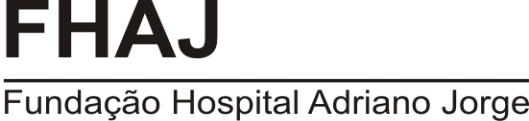 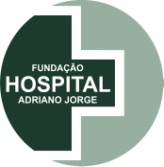 FUNDAÇÃO DE AMPARO À PESQUISA DO ESTADO DO AMAZONAS – FAPEAMPROGRAMA DE APOIO À INICIAÇÃO CIENTÍFICA – PAIC/FHAJ/FAPEAMDOCUMENTOS NECESSÁRIOS PARA A INSCRIÇÃO DA BOLSA/ORIENTADORCHECK – LIST(    ) Ficha de inscrição digitada pelo candidato(    ) Projeto em Português impresso (1 cópia)(    ) Plano de trabalho do bolsista (1 cópia)(    ) Histórico escolar (2 cópias)(    ) Comprovante de matrícula de graduação onde conste o período atual do aluno (2 cópias). (    ) Cadastro no banco de pesquisadores da FAPEAM – SIG/FAPEAM do Bolsista. (2 cópias)(    ) Cadastro no banco de pesquisadores da FAPEAM – SIG/FAPEAM do orientador. (2 cópias)(    ) Currículo Lattes atualizado do Bolsista. (1 cópia)(    ) Currículo Lattes atualizado do orientador. (1 cópia)(    ) Comprovante de inscrição no diretório do grupo de pesquisa do CNPQ do orientador. (1 cópia)(    ) 1 cópia do comprovante de entrada do projeto no Comitê de Ética em Pesquisa (CEP) ou parecer de aprovação.OBS:___________________________________________________________Nome do Bolsista:________________________________________________________Fone:_________________________________________________________E-mail:________________________________________________________Nome do Orientador:__________________________________________Telefone: ___________________________________________________E-mail:______________________________________________________...............................................................................................................................Comprovante de inscrição PAIC/FHAJResponsável pelo recebimento:______________________________________Fundação Hospital Adriano Jorge – Departamento de Pesquisa Nº Inscrição:___________________________________